Załącznik nr 3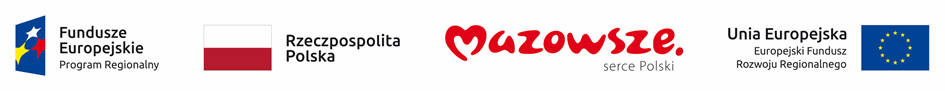 Projekt umowyUmowa nr _____________		zawarta w dniu_________________, zwana dalej „Umową” pomiędzy Województwem Mazowieckim, NIP: 113-245-39-40, REGON:  015528910 z siedzibą w Warszawie przy ulicy Jagiellońskiej 26, 03-719 Warszawa,  zwanym w dalszej części Umowy „Zamawiającym”, reprezentowanym przez Zarząd Województwa Mazowieckiego, w imieniu którego na podstawie Uchwały 1070/147/20 Zarządu Województwa Mazowieckiego z dnia 21 lipca 2020 r. w sprawie udzielenia pełnomocnictwa Prezesowi Zarządu Mazowieckiego Szpitala Wojewódzkiego  im. św. Jana Pawła II w Siedlcach sp. z o.o. do dokonywania wszelkich czynności związanych z realizacją zamówień w ramach projektu pn.: „Zakup niezbędnego sprzętu oraz adaptacja pomieszczeń w związku z pojawieniem się koronawirusa SARS-CoV-2 na terenie województwa mazowieckiego” (zmienionej Uchwałą nr 1579/172/20 z dnia 12.10.2020 r.) działa:Marcin Kulicki - Prezes Zarządu Mazowieckiego Szpitala Wojewódzkiego im. św. Jana Pawła II w Siedlcach Sp. z o.oa……………………….z siedzibą w ………………. (kod pocztowy: ………………..), przy  ul. ……………….,  zarejestrowaną w Sądzie ……………………., ………… Wydział Gospodarczy Krajowego Rejestru Sądowego pod numerem KRS ……………., kapitał zakładowy: ………………. zł., Regon: ………….., NIP: ………………….Reprezentowany/ą przez:…………………………………………………………………………………………………................…………………………………………………………………………………………………................Zwanym/ą w dalszej części umowy „Sprzedającym”,zwanych łącznie „Stronami”.Strony zawierają umowę z uwzględnieniem art. 46c ustawy z dnia 5 grudnia 2008 r. o zapobieganiu oraz zwalczaniu zakażeń i chorób zakaźnych u ludzi (Dz. U. z 2019 r. poz. 1239, z późn. zm.).§ 1.Przedmiotem Umowy jest przeniesienie przez Sprzedającego na Kupującego własności ……………………………, zgodnie z załącznikiem do niniejszej Umowy, dalej zwanych „………………………”, i ich wydanie Kupującemu, który zobowiązuje się odebrać ……………………. i zapłacić Sprzedającemu cenę na warunkach wskazanych w dalszej części Umowy. Sprzedający zobowiązuje się do wydania i dostarczenia ………….. własnym transportem bezpośrednio do Mazowieckiego Szpitala Wojewódzkiego im. św. Jana Pawła II w Siedlcach Sp. z o.o. ul. Poniatowskiego 26, 08-110 Siedlce – miejsce dostawy.Sprzedający oświadcza, że asortyment określony w ust. 1 jest fabrycznie nowy, kompletny, a także wolny od wad materiałowych, konstrukcyjnych i prawnych oraz praw osób trzecich oraz spełnia wszystkie określone prawem i umową wymagania. Sprzedający oświadcza, że posiada kwalifikację, wiedzę i umiejętności techniczne niezbędne 
do realizacji przedmiotu umowy.§ 2.Sprzedający zobowiązany jest do wydania i dostarczenia …………………… w terminie do ……………..Sprzedający ponosi koszty i pełną odpowiedzialność za transport do miejsca dostawy, jego załadunek i rozładunek, a także montaż i konfigurację urządzeń oraz przeszkolenie personelu.§ 3.Obiór ……………………, o którym mowa w § 1, zostanie dokonany na podstawie protokołu odbioru w miejscu dostawy.Kupujący na mocy uchwały nr 1070/147/20 Zarządu Województwa Mazowieckiego z dnia 21 lipca 2020 r. upoważnia Pana Marcina Kulickiego - Prezesa Zarządu Mazowieckiego Szpitala Wojewódzkiego im. św. Jana Pawła II w Siedlcach Sp. z o.o. do podpisania protokołów odbioru w jego imieniu. Protokół odbioru, o którym mowa w ust. 1, sporządzony zostanie w dwóch jednobrzmiących egzemplarzach, po jednym dla Kupującego oraz Sprzedającego.Do czasu podpisania protokołu odbioru za dostarczony asortyment odpowiedzialność ponosi Sprzedający.Strony ustalają następujące adresy do korespondencji i kontaktu:Kupujący: Mazowiecki Szpital Wojewódzki im. św. Jana Pawła II w Siedlcach Sp. z o.o.
z siedzibą w Siedlcach, ul. Poniatowskiego tel. (25) 640 32 00 Osoba do kontaktów: ………………………………., tel. ……………, ………………………..lSprzedający:…………………………………….……………………………………..Osoba do kontaktów: …………………………………………………………………………………………………………………………………………………………………………………………………..Strony zobowiązane są do wzajemnego powiadomienia o każdej zmianie adresu do korespondencji i kontaktu, o którym mowa w ust 5. Powiadomienie winno być pod rygorem nieważności dokonane w formie pisemnej i doręczone stronie osobiście za pisemnym potwierdzeniem odbioru lub listem poleconym za zwrotnym potwierdzeniem odbioru.Zaniechanie obowiązku, o którym mowa w ust. 6 powoduje, że pismo wysłane na adres wskazany 
ust. 5 uznaje się za doręczone.§ 4.Całkowite wynagrodzenie Sprzedającego z tytułu realizacji przedmiotu umowy (wartość umowy) zostało ustalone na łączną kwotę brutto (z VAT) ………………….. zł (słownie: …………………………………).Kupujący dokona zapłaty wynagrodzenia po dokonaniu odbioru asortymentu, przelewem 
na rachunek bankowy Sprzedającego wskazany w fakturze VAT, w terminie do 30 dni od daty otrzymania przez Kupującego prawidłowo wystawionej faktury VAT.Podstawą do wystawienia przez Sprzedającego faktury VAT jest podpisanie protokołu odbioru, 
o którym mowa w § 3 ust. 1.Za datę dokonania płatności strony będą uważały datę przekazania przez Kupującego polecenia 
do banku prowadzącego jego rachunek.Kupujący oświadcza, że jest płatnikiem podatku VAT.Sprzedający wystawi fakturę VAT w terminie do 3 dni od daty podpisania protokołu odbioru 
i dostarczy ją Kupującemu.Fakturę VAT należy wystawić ze wskazaniem następujących danych:Nabywca: Województwo Mazowieckie, ul. Jagiellońska 26, 03-719 Warszawa, NIP 113-245-39-40;Odbiorca: Urząd Marszałkowski Województwa Mazowieckiego w Warszawie, ul. Jagiellońska 26, 03-719 Warszawa;numer niniejszej umowy __________________§ 5Sprzedający zobowiązuje się do dostarczenia Instrukcji obsługi dostarczonego asortymentu w języku polskim w formie drukowanej oraz dokumentacji serwisowej i instrukcji mycia i dezynfekcji wraz wydaniem i dostarczeniem urządzenia.Sprzedający zapewnia ……. miesięczny okres gwarancji dla dostarczonego sprzętu.W okresie gwarancji Sprzedający zobowiązany jest na własny koszt do naprawy lub wymiany każdego z elementów, podzespołów lub zespołów dostarczonego asortymentu, które uległy uszkodzeniu z przyczyn wad konstrukcyjnych lub materiałowych.Sprzedający nie ponosi odpowiedzialności za uszkodzenia powstałe w czasie eksploatacji, jeśli 
są one spowodowane niestosowaniem się do dostarczonej instrukcji obsługi, dokonywaniem samowolnych napraw, przeróbek lub zmian konstrukcyjnych przez użytkownika lub inne nieuprawnione osoby oraz wynikających z przyczyn losowych (np. pożar, powódź, dewastacja). W przypadku stwierdzenia przez Kupującego wad utajnionych konstrukcyjnych lub jakościowych 
w okresie obowiązywania gwarancji, o wykryciu wady Kupujący powiadomi na piśmie Sprzedającego w terminie 14 dni od daty jej ujawnienia.Terminy usunięcia ujawnionych wad będzie określał Kupujący, biorąc pod uwagę niezbędny czas 
i techniczne możliwości ich usunięcia, pisemnie informując o nich Sprzedającego. Sprzedający nie może odmówić usunięcia wad bez względu na wysokość związanych z tym kosztów. Uprawnienia Kupującego z tytułu rękojmi dotyczące wad fizycznych, jak i okres jej trwania 
są tożsame z uprawnieniami z tytułu gwarancji.Każda naprawa gwarancyjna powoduje przedłużenie okresu gwarancji o czas niesprawności    urządzenia. Sprzedający zobowiązuję się do wykonywania serwisu na warunkach wskazanych w Ofercie stanowiącej załącznik do Umowy.Kupujący upoważnia Mazowiecki Szpital Wojewódzki im. św. Jana Pawła II w Siedlcach Sp. z o.o, do realizacji wszelkich praw i obowiązków Kupującego wynikających z rękojmi i udzielonych gwarancji na przedmiot umowy. Na dzień zawarcia Umowy osobą wyznaczoną do realizacji uprawnień z tytułu gwarancji i rękojmi jest ………………….. tel. …………… e-mail: ………………... Zmiana osoby, o której mowa  w zdaniu poprzednim dokonywana jest w formie pisemnej i nie wymaga aneksowania umowy. § 6.Sprzedający zapłaci Kupującemu karę umowną w wysokości 1% wynagrodzenia brutto, określonego w § 4 ust. 1, za każdy rozpoczęty dzień zwłoki w stosunku do terminu dostawy określonego w § 2 ust. 1.Sprzedający zobowiązany jest zapłacić Kupującemu karę umowną w przypadku odstąpienia przez Kupującego lub Sprzedającego od umowy lub jej rozwiązania, z przyczyn za które odpowiedzialność ponosi Sprzedający - w wysokości 10% wynagrodzenia brutto określonego w § 4 ust. 1.Strony zastrzegają możliwość dochodzenia odszkodowania przenoszącego wysokość ww. kar umownych na zasadach określonych przepisami kodeksu cywilnego.Wykonawca oświadcza, że wyraża zgodę na potrącenie kar umownych ze wszystkich swoich wierzytelności względem Kupującego, w tym z należnego mu wynagrodzenia. Potrącenie przez Kupującego należnych kar umownych nie wymaga uprzedniego wezwania Sprzedającego do zapłaty kar umownych.W przypadku jeśli potrącenie, o którym mowa w ust. 4 nie jest możliwe, Kupujący wezwie Sprzedającego do zapłaty kary umownej wyznaczając termin dokonania zapłaty na 14 dni od daty doręczenia wezwania do jej zapłaty. Niezależnie od sposobu rozliczania kar umownych, Kupujący wystawi Sprzedającemu notę księgową (obciążeniową) na kwotę należnych kar umownych.§ 7.Strony postanawiają, że Kupującemu przysługuje prawo do rozwiązania umowy w trybie natychmiastowym (bez wypowiedzenia), w szczególności gdy: zostanie wydany nakaz zajęcia majątku Sprzedającego lub majątku za pomocą, którego Sprzedający wykonuje przedmiot umowy przez podmioty i osoby trzecie na mocy orzeczenia właściwego organu;Sprzedający dopuszcza się zwłoki w realizacji przedmiotu umowy trwającej dłużej niż 7 dni;Sprzedający nie dostarczy przedmiotu umowy w terminie do ……………………...Strony zgodnie postanawiają, że Umowa wygasa z upływem ……………………………. r. jeżeli Sprzedający nie dostarczy Kupującemu całości przedmiotu umowy określonego w § 1 ust. 1 w nieprzekraczalnym terminie do dnia ……………………… r. włącznie.Postanowienia ust. 1 nie ograniczają prawa Kupującego do rozwiązania umowy lub odstąpienia 
od umowy w innych przypadkach wskazanych w przepisach obowiązującego prawa, 
w szczególności postanowieniach Kodeksu cywilnego.Oświadczenie o odstąpieniu od umowy lub o jej rozwiązaniu dla swej ważności wymaga zachowania formy pisemnej.§ 8.Sprzedający zobowiązuje się do zachowania w poufności i do niewykorzystywania w innym celu niż określony w niniejszej umowie wszelkich informacji uzyskanych od Kupującego w związku 
z realizacją niniejszej Umowy, z wyjątkiem:informacji publicznie dostępnych;informacji, w których posiadanie Sprzedający wszedł, bez naruszenia prawa, z innych źródeł; informacji, co do których Kupujący pisemnie zezwolił na ich ujawnienie lub wykorzystanie 
w innym celu.Sprzedający oświadcza, iż zobowiąże swoich pracowników oraz osoby działające na jego zlecenie do zachowania w poufności i do niewykorzystywania w innym celu niż określony w niniejszej umowie informacji, o których mowa w ust 1.Obowiązek zachowania informacji w poufności nie dotyczy sytuacji, w których Sprzedający zobowiązany jest do przekazania posiadanych informacji podmiotom uprawnionym na podstawie przepisów prawa do żądania udzielenia takich informacji w związku z prowadzonym postępowaniem.W przypadku naruszenia przez Sprzedającego zobowiązania do zachowania poufności, o którym mowa w ust. 1 i 2, Kupujący może rozwiązać umowę ze skutkiem natychmiastowym.§ 9.Administratorem danych osobowych osób reprezentujących Wykonawcę oraz osób wskazanych przez Wykonawcę, jako osoby do kontaktu jest Województwo Mazowieckie, którego dane kontaktowe to: Urząd Marszałkowski Województwa Mazowieckiego w Warszawie, ul. Jagiellońska 26, 03-719 Warszawa, tel. (22) 59-79-100, email: urzad_marszalkowski@mazovia.pl, ePUAP: /umwm/esp. Administrator wyznaczył inspektora ochrony danych, z którym można się kontaktować pisząc 
na adres wskazany w ust. 1 lub adres e-mail: iod@mazovia.pl.Dane osobowe:  osób reprezentujących Wykonawcę, będą przetwarzane na podstawie obowiązku prawnego, 
o którym mowa w art. 6 ust. 1 lit. c rozporządzenia Parlamentu Europejskiego i Rady (UE) 2016/679 z dnia 27 kwietnia 2016 r. w sprawie ochrony osób fizycznych w związku 
z przetwarzaniem danych osobowych i w sprawie swobodnego przepływu takich danych oraz uchylenia dyrektywy 95/46/WE (ogólne rozporządzenie o ochronie danych osobowych), wynikającego z  przepisów prawa określających umocowanie do reprezentowania, 
w celu właściwej reprezentacji Wykonawcy dla zapewnienia  ważności umowy oraz jej realizacji. Podane tych danych jest warunkiem zawarcia umowy;osób wskazanych przez Wykonawcę, jako osoby do kontaktu/realizacji umowy (imię i nazwisko, służbowe dane kontaktowe, miejsce pracy) będą przetwarzane w prawnie uzasadnionym interesie, o którym mowa w art. 6 ust. 1 lit. f rozporządzenia Parlamentu Europejskiego i Rady (UE) 2016/679 z dnia 27 kwietnia 2016 r. w sprawie ochrony osób fizycznych w związku 
z przetwarzaniem danych osobowych i w sprawie swobodnego przepływu takich danych oraz uchylenia dyrektywy 95/46/WE (ogólne rozporządzenie o ochronie danych osobowych), w celu realizacji niniejszej umowy/przebiegu postępowania. Dane zostały podane przez Wykonawcę 
w ramach zawieranej umowy/prowadzonego postępowania. Dane osobowe, o których mowa w ust. 1 mogą zostać udostępnione podmiotom uprawnionym 
na podstawie przepisów prawa oraz podmiotom świadczącym obsługę administracyjno-organizacyjną Urzędu Marszałkowskiego Województwa Mazowieckiego w Warszawie oraz będą przechowywane nie dłużej niż to wynika z przepisów ustawy z dnia 14 lipca 1983 r. o narodowym zasobie archiwalnym i archiwach.W granicach i na zasadach opisanych w przepisach prawa, osobom, o których mowa w ust. 
1 przysługuje prawo żądania: dostępu do swoich danych osobowych, ich sprostowania, usunięcia oraz ograniczenia przetwarzania, jak również prawo wniesienia skargi do Prezesa Urzędu Ochrony Danych Osobowych, na adres: ul. Stawki 2, 00-193 Warszawa.Ponadto osobom wskazanym przez Sprzedającego, jako osoby do kontaktu, przysługuje również prawo wniesienia sprzeciwu wobec przetwarzania danych, wynikającego ze szczególnej sytuacji.Sprzedający jest zobowiązany do przekazania zapisów niniejszego paragrafu wszystkim osobom fizycznym wymienionym w ust. 1.§ 10.Sprawy nieuregulowane umową podlegają przepisom Kodeksu Cywilnego oraz innych właściwych dla realizacji przedmiotu umowy obowiązujących aktów prawnych.Sprzedający oświadcza, że wiadome mu jest, iż treść niniejszej umowy jest informacją publiczną, która podlega udostępnieniu na warunkach określonych w ustawie z dnia 6 września 2001 r., 
o dostępie do informacji publicznej, (Dz. U z 2019, poz. 1429 z późn. zm.), na co niniejszym Sprzedający wyraża zgodę.Wszelkie zmiany postanowień Umowy wymagają zachowania formy pisemnej pod rygorem nieważności.W przypadku zaistnienia sporu wynikającego z realizacji niniejszej Umowy sądem miejscowo właściwym dla jego rozstrzygnięcia będzie sąd powszechny właściwy dla siedziby Kupującego.Sprzedający odpowiada za działania i zaniechania osób, za pomocą których wykonuje przedmiot Umowy, jak za własne działania i zaniechania. Sprzedający nie może dokonać cesji praw i obowiązków wynikających z niniejszej Umowy, 
w szczególności zobowiązań finansowych, na rzecz osoby trzeciej.W przypadku naruszenia postanowień ust. 6, Kupujący może wypowiedzieć umowę ze skutkiem natychmiastowym.Załącznikiem stanowiącym integralną część umowy jest Oferta.Umowa została sporządzona w czterech jednobrzmiących egzemplarzach, w tym trzy dla Kupującego, a jeden dla Sprzedającego.Informujemy, iż Urząd Marszałkowski Województwa Mazowieckiego w Warszawie funkcjonuje w oparciu o Zintegrowany System Zarządzania zgodny z normami: PN-EN ISO 9001:2015-10 – System Zarządzania Jakością, PN-EN ISO 14001:2015-09 - System Zarządzania Środowiskowego, PN-ISO/IEC 27001:2014-12 – System Zarządzania Bezpieczeństwem Informacji, OHSAS 18001:2007 – System Zarządzania Bezpieczeństwem i Higieną Pracy, PN-ISO 37001:2017-05 – System Zarządzania Działaniami Antykorupcyjnymi, PN-ISO 26000 – System Społecznej Odpowiedzialności.Ponadto dokłada należytej staranności w zakresie przestrzegania zasad mających na celu m.in. zapewnienie bezpieczeństwa informacji, ochronę środowiska, zapewnienie bezpiecznych i higienicznych warunków pracy oraz przeciwdziałanie korupcji.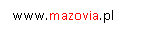 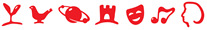 KupującySprzedający